08/29/2017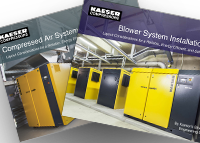  Kaeser’s e-books provide in-depth tips on proper system design, installation, and maintenance.Download a high resolution image here.Press Information CenterContact us for contributionsFOR IMMEDIATE RELEASEKAESER OFFERS COMPRESSED AIR E-BOOKSKaeser Compressors is pleased to announce their collection of compressed air e-books available for complimentary download.Written by Kaeser’s system design and engineering experts, these e-books offer detailed information on proper system design, system optimization, maintenance, air treatment, leaks, controls, and more. E-books for compressed air, blower systems, and an engineering guide are available.To download the e-books, visit www.kaeser.com/resources. For more information or to be connected with your local authorized Kaeser representative, please call (877) 586-2691.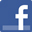 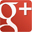 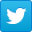 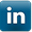 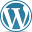 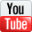 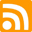 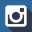 About Kaeser: Kaeser is a leader in reliable, energy efficient compressed air equipment and system design. We offer a complete line of superior quality industrial air compressors as well as dryers, filters, SmartPipe™, master controls, and other system accessories. Kaeser also offers blowers, vacuum pumps, and portable gasoline and diesel screw compressors. Our national service network provides installation, rentals, maintenance, repair, and system audits. Kaeser is an ENERGY STAR Partner. ### 